ЗАПОРІЗЬКИЙ НАЦІОНАЛЬНИЙ УНІВЕРСИТЕТ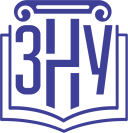 ЕКОНОМІЧНИЙ ФАКУЛЬТЕТСилабус навчальної дисципліниОБЛІК В БАНКАХВикладач: кандидат економічних наук, доцент Урусова Зінаїда ПетрівнаКафедра: обліку та оподаткування, Vкорпус, ауд. 121E-mail: Urusova.z.p@gmail.comТелефон: 0689803555Інші засоби зв’язку: Moodle (форум курсу, приватні повідомлення)ОПИС КУРСУ Метою викладання навчальної дисципліни «Облік в банках» є формування знань з теорії та практики ведення бухгалтерського (фінансового) обліку в комерційних банках.Завдання дисципліни є вивчення теоретичних засад обліку в банках; засвоєння порядку документального оформлення та облікового відображення активних, пасивних, розрахунково-касових операцій, а також доходів і витрат банку. Вивчення фінансового обліку як інструменту управління банком, бухгалтерських методів і процедур фінансового обліку базових операцій комерційних банків, вимог користувачів до фінансової звітності банків, методики підготовки і інтерпретації основних фінансових звітів.Вивчення навчальної дисципліни допоможе майбутнім фахівцям набути знань про основні поняття і категорії економічної статистики та закономірності функціонування й розвитку економіки, проведення економіко-статистичних досліджень.Навчальна дисципліна є невід’ємною частиною циклу економічних дисциплін, необхідних фахівцям економічних підрозділів підприємств незалежно від форми власності та організаційно-правової форми господарювання. Робочу програму навчальної дисципліни розроблено відповідно до вимог галузевого стандарту вищої освіти на базі освітньо-професійної програми підготовки бакалаврів.ОЧІКУВАНІ РЕЗУЛЬТАТИ НАВЧАННЯУ разі успішного завершення курсу студент зможе: вільно орієнтуватися у номенклатурі Плану рахунків бухгалтерського обліку в банках;  відображати зміст банківських операцій на рахунках бухгалтерського обліку;  визначати результат діяльності банку за даними фінансового обліку;–  розробляти бухгалтерську і фінансову звітності в банках; – складати та перевіряти документи, а саме: баланс банку, звіт про фінансові результати, звіт про рух грошових коштів, звіт про власний капітал;– демонструвати вміння використовувати професійно-профільовані знання та навички при відкритті, веденні поточних і валютних рахунків клієнтів, нарахуванні та сплаті податків, щодо ведення розрахунково-касових, активних та пасивних операцій;– демонструвати навички опрацювання і використання облікової інформації податкових розрахунків комерційних банків.Згідно з вимогами освітньо-професійної програми студенти повинні досягти таких компетентностей:– готовність використовувати понятійно-категоріальний апарат з бухгалтерського обліку та звітності у комерційних банках;– готовність використовувати основні базові знання з бухгалтерського обліку та звітності у комерційних банках;– здатність самостійно вивчати зміни до законодавства з питань ведення бухгалтерської документації в банках;– здатність визначати економічний зміст господарських операцій і користуватися методологією ведення фінансового обліку в установах банків;– здатність працювати з первинною документацією, регістрами обліку, фінансовою звітністю банківських установ; – здатність аналізувати та інтерпретувати результати фінансової діяльності банку на підставі фінансової звітності;– здатність вести бухгалтерський облік у банках з врахуванням сучасних вимог;здатність організовувати бухгалтерський процес, облік міжбанківських розрахунків;– готовність оцінювати стан, проблеми та перспективи бухгалтерського обліку і фінансової звітності у комерційних банках України;– оцінювати дебіторсько-кредиторську заборгованість банку.ОСНОВНІ НАВЧАЛЬНІ РЕСУРСИБазовий підручник, лекційний матеріал, плани семінарських занять, методичні рекомендації до виконання практичних та індивідуальних завдань розміщені на платформі Moodle: https:// moodle.znu.edu.ua/grade/report/grader/index.php?id=1385КОНТРОЛЬНІ ЗАХОДИ Поточні контрольні заходи:Практичні заняття При проведенні практичних занять створюються умови для максимально самостійного виконання завдань. Тому при проведенні практичного заняття викладачеві рекомендується: 1. Провести експрес-опитування (усно або в тестовій формі) з теоретичного матеріалу, необхідного для виконання роботи (з оцінкою).2.Перевірити правильність виконання завдань, підготовлених студентом вдома (з оцінкою). Будь-яке практичне заняття включає самостійне опрацювання теоретичного матеріалу і вивчення методики рішення типових задач. Деякі завдання містять елементи наукових досліджень, які можуть зажадати поглибленої самостійного опрацювання теоретичного матеріалуПрактичні заняття дозволяють студентам оволодіти практичними навичками з курсу.  Критерії оцінювання відповідей на теоретичні питання  і розв’язання задач:При оцінці знання студентів з дисципліни необхідно врахувати повноту і правильність відповідей, здатність: узагальнювати отримані знання; застосовувати правила, методи, принципи в конкретних ситуаціях; аналізувати і оцінювати факти, події; викладати матеріал чітко, логічно, послідовно.Результат участі студента на практичних заняттях оцінюється окремо за визначеною шкалою:до першого розділу:«3» ставиться, якщо студент демонструє знання навчального матеріалу в заданому обсязі, необхідний рівень умінь і навичок, матеріал розкрито детально та в повному обсязі, правильно вказана назва відповідних нормативних та законодавчих актів, розкритий правильний зміст категорій, дана правильна відповідь на поставлену задачу, правильно зазначене теоретичне обґрунтування відповідних розрахунків.«2» – якщо студент допускає несуттєві неточності, має труднощі при трансформації умінь у нових умовах; матеріал розкрито в повному обсязі, але не вказана назва відповідного законодавчого акту , не в повному обсязі розкрито зміст категорій; дана правильна відповідь на поставлену задачу, але теоретичне обґрунтування (пояснення) відповідних розрахунків наведено узагальнено; правильно зазначене теоретичне обґрунтування відповідних розрахунків, але в розрахунках допущена помилка.«0-1» – якщо матеріал не розкрито, не вказана або неправильно вказана назва відповідного законодавчого чи інструктивного матеріалу або використана назва застарілого матеріалу, не в повному обсязі розкрито зміст категорій, дана неправильна відповідь на поставлену задачу; неправильно зазначені теоретичне обґрунтуванні (пояснення) відповідних розрахунків; студент не здатний застосувати знання на практиці, що робить неможливим його подальше навчання.До другого розділу:«4» – ставиться, якщо студент демонструє знання навчального матеріалу в заданому обсязі, необхідний рівень умінь і навичок, матеріал розкрито детально та в повному обсязі, правильно вказана назва відповідного законодавчого акту що регулює проведення операції , розкритий правильний зміст категорій, дана правильна відповідь на поставлену задачу, правильно зазначене теоретичне обґрунтування відповідних розрахунків.«3» – якщо студент допускає несуттєві неточності, має труднощі при трансформації умінь у нових умовах; матеріал розкрито в повному обсязі, але не вказана назва відповідного нормативного матеріалу, не в повному обсязі розкрито зміст категорій; дана правильна відповідь на поставлену задачу, але теоретичне обґрунтування (пояснення) відповідних розрахунків наведено узагальнено; правильно зазначене теоретичне обґрунтування відповідних розрахунків, але в розрахунках допущена помилка.«0-2» – якщо матеріал не розкрито, не вказана або неправильно вказана назва відповідного законодавчого чи інструктивного матеріалу або використана назва застарілого матеріалу, не в повному обсязі розкрито зміст категорій, дана неправильна відповідь на поставлену задачу; неправильно зазначені теоретичне обґрунтуванні (пояснення) відповідних розрахунків; студент не здатний застосувати знання на практиці, що робить неможливим його подальше навчання.Таким чином, під час поточного контролю за всіма видами роботи студенти можуть всього набрати не більше 60 балів. Якщо за результатами поточного контролю знань студент отримає менше 35 балів, то до заліку він не допускається.Підсумкові контрольні заходи:ІI. Критерії оцінювання тестових завдань: (0,5 бала – правильна відповідь; 0 балів – неправильна відповідь)КРИТЕРІЇ ОЦІНЮВАННЯ Поточного Тестування № 1 та №2Теоретична частина дозволяє перевірити рівень набутих знаннь студента з дисциплінита проводиться у формі тестування в системі MOODLE. Максимальна оцінка, яку студент може отримати по результатом кожної теоретичної  контрольної роботи, становить 10 балів.Теоретична  контрольна складається з 20 тестових завдань. Тест містить 4 відповіді, одна з яких є правильною. За правильну відповідь на одне запитання студент отримує 0,5 бали, таким чином, відповівши правильно на всі запитання студент може отримати 10 балів.Кількість спроб не більше 2-х. Час проходження тестування 20 хвилин на 20 тестів.Якщо за результатами поточного контролю знань студент отримає менше 35 балів, то до заліку він не допускається.Підсумковий контроль проводиться після закінчення семестру в формі заліку.Підсумковий контроль.КРИТЕРІЇ ОЦІНЮВАННЯ ІНДИВІДУАЛЬНого завдавнняМаксимальна оцінка, яку студент може отримати за виконання індивідуального завдання, становить 20 балів. Завдання має бути оформлено згідно з  вимогами (див. сайт http://moodle.znu.edu.ua ).Індивідуальне завдання складається з двох частин, за правильне виконання першої з них студент отримує 15 балів, а другої 5 балів.Теоретична частина:15 балів – повне розкриття теми, наявність власної думки, висновків та списку використаних літературних джерел;10-14 балів – тема розкрита не повністю, наявні помилки в оформленні;5-9 балів – наявні матеріали, які не дозволили студенту розкрити тему, відсутня думка студента;1-4 бали – наявні окремі матеріали, які не дозволяють оцінити думку студента щодо теми дослідження.Практична частина:(за розв’язування задачі максимально нараховується 5 балів);– правильне розв’язання кожної задачі – 5 бали;- при розв’язуванні задачі допущені механічні помилки – 4 бали;– при розв’язуванні задачі наявні окремі помилки, які змінили результат – 2-3 бали;- задача розв’язана не вірно – 0 балів.КРИТЕРІЇ ОЦІНЮВАННЯ ЗАЛІКУМаксимальна оцінка, яку студент може отримати за складання заліку, дорівнює 20 балів. Залік передбачає відповідь на два теоретичні питання, кожне з яких оцінюється в 8 балів та задачу, яка оцінюється в 4 балів.Результат виконання студентом кожного теоретичного завдання та розв’язання  1 задачі оцінюється за такою шкалою:- 8 балів – характеризується глибокими, міцними, узагальненими, системними знаннями з предмета, уміннями застосувати знання, творча, навчальна діяльність має дослідницький характер, позначена уміннями самостійно оцінювати різноманітні життєві ситуації, явища, факти, виявляти і відстоювати особистісну позицію.- 7 – характеризується глибокими і міцними знаннями – з предмета, уміннями застосувати знання, творча, навчальна діяльність має частково дослідницький характер.- 5-6 – характеризується знаннями суттєвих ознак, понять, явищ, закономірностей, зв’язків між ними. Студент самостійно засвоює знання у стандартних ситуаціях, володіє розумовими операціями (аналізом, синтезом, узагальненням, порівнянням, абстрагуванням), уміє робити висновки, виправляти допущені помилки.- 3-4 – знання неповні, поверхневі. Студент відновлює основний навчальний матеріал, але недостатньо осмислено, не вміє самостійно аналізувати, робити висновки. Здатний вирішувати завдання за зразком. Володіє елементарними вміннями навчальної діяльності.- 1-2 – відповідь студента при відтворенні навчального матеріалу елементарна, фрагментарна, обумовлюється початковим уявленням про предмет вивчення.- 0 балів – незнання значної частини навчального матеріалу, суттєві помилки у відповідях на питання, невміння застосувати теоретичні положення при розв’язанні практичних задач.Результат вирішення студентом задачі оцінюється за такою шкалою:- 4 бали – студент правильно розв’язав задачу;- 3 – студент розв’язав задачу з помилками;- 2 – студент правильно виписав формулу за якою розв’язується задача та зробивспробу її розв’язати ;- 1 – студент правильно виписав формулу за якою розв’язується задача;- 0 – студент не розв’язав задачу.У процесі вивчення дисципліни «Облік у банках» застосовується поточний та підсумковий контроль знань студентів. Підсумковий контроль здійснюється у формі екзамену. Зазначені форми контролю тісно взаємопов’язані та організуються таким чином, щоб стимулювати ефективну самостійну роботу студентів протягом семестру та забезпечити об’єктивне оцінювання рівня їх знань. Система накопичення балівШкала оцінювання: національна та ECTSРОЗКЛАД КУРСУ ЗА ТЕМАМИ І КОНТРОЛЬНІ ЗАВДАННЯОСНОВНІ ДЖЕРЕЛА Коренєва О.Г., Маслак Н.Г., Слав’янська Н.Г. Облік у банку : підруч.Суми : Університетська книга, 2012.668 с.Кіндрацька, Л.М. СеменіченкоЮ.К.,ТюхляєваМ.Ю. Облік у банках: навч.-метод. посіб. Київ: КНЕУ, 2009. 404 с. Литвин Н. Б. Фінансовий облік у банках (у контексті МСФЗ) : підручн. 2-ге вид., доп. і перероб.Київ : «Центр учбової літератури», 2017. 676 с.Снігурська,  Л. П. Облік у банках (У схемах і таблицях) :навч.посіб./за ред. Л. М. Кіндрацької.Київ: КНЕУ, 2009.455 с. Волкова І. А.,КалінінаО.Ю. Бухгалтерський облік у банках: навч. посіб.Київ: ЦУЛ, 2009. 520 с. Стасишен, М.С.  Жила В. Г. Облік у банках: навч.-метод. посіб. Київ: Каравела, 2009. 228 с.Коренєва О. Г., Славянська Н. Г., Євченко Н. Г., Карпенко О. В. Облік і аудит у банках : навч. посіб. Суми : Університетська книга, 2007. 493 с.Облік у банках: методичні вказівки до виконання самостійної роботи та індивідуального  завдання для студентів освітньо-кваліфікаційного рівня «бакалавр» напрямку підготовки «Облік і аудит» .Запоріжжя: ЗНУ, 2013. 69 с.Урусова З.П. Облік в банках : практикум для для здобувачів ступеня вищої освіти бакалавра спеціальності «Облік і оподаткування» освітньо-професійної програми «Облік і аудит». Запоріжжя : Запорізький національний університет, 2019. 150 с.Додаткові  джерела: Спяк Г.І., Фаріон Т.І.Облік і аудит у банках: навч. посіб. Київ: Атіка, 2004. 328 с.Табачук, Г.П. , Сарахман О. М., Бречко Т. М. Фінансовий облік у банках: навч. посіб. Київ: Центр учбової літератури, 2010. 424 с.Литвин, Н.Б. Фінансовий облік у банках (у контексті МСФЗ): підруч.Київ: Хай-Тек Прес, 2010. 608 с. Інформаційні ресурси Сайт Національного банку України .URL: http://www.bank.gov.ua . Сайт Асоціації українських банків. URL : http://www.aub.org.ua . Сайт Верховної ради України. URL: http://www.rada.gov.ua. Сайт Міністерства фінансів України. URL: http:// www.minfin.gov.ua.Сайт Української асоціації сертифікованих бухгалтерів і аудиторів. URL: http://www.uacaa.org.Освітня програма, рівень вищої освіти:Освітня програма, рівень вищої освіти:Облік і аудитБакалавр Облік і аудитБакалавр Облік і аудитБакалавр Облік і аудитБакалавр Облік і аудитБакалавр Облік і аудитБакалавр Статус дисципліни:Статус дисципліни:Цикл професійної підготовки Цикл професійної підготовки Цикл професійної підготовки Цикл професійної підготовки Цикл професійної підготовки Цикл професійної підготовки Кредити ECTS4Навч. рік:2021-2022Рік навчання4Тижні 16Кількість годин120Кількість змістових модулів6Лекційні заняття – 32Практичні заняття – 16Самостійна робота – 72Лекційні заняття – 32Практичні заняття – 16Самостійна робота – 72Лекційні заняття – 32Практичні заняття – 16Самостійна робота – 72Лекційні заняття – 32Практичні заняття – 16Самостійна робота – 72Вид контролю:Вид контролю:ЗалікЗалікПосилання на курс в MoodleПосилання на курс в MoodleПосилання на курс в Moodlehttps://moodle.znu.edu.ua/grade/report/grader/index.php?id=1385https://moodle.znu.edu.ua/grade/report/grader/index.php?id=1385https://moodle.znu.edu.ua/grade/report/grader/index.php?id=1385https://moodle.znu.edu.ua/grade/report/grader/index.php?id=1385https://moodle.znu.edu.ua/grade/report/grader/index.php?id=1385Консультації: особисті – понеділок з 11:00 до 13:00, Vкорпус, ауд. 121; дистанційні – ZOOM, за попередньою домовленістюКонсультації: особисті – понеділок з 11:00 до 13:00, Vкорпус, ауд. 121; дистанційні – ZOOM, за попередньою домовленістюКонсультації: особисті – понеділок з 11:00 до 13:00, Vкорпус, ауд. 121; дистанційні – ZOOM, за попередньою домовленістюКонсультації: особисті – понеділок з 11:00 до 13:00, Vкорпус, ауд. 121; дистанційні – ZOOM, за попередньою домовленістюКонсультації: особисті – понеділок з 11:00 до 13:00, Vкорпус, ауд. 121; дистанційні – ZOOM, за попередньою домовленістюКонсультації: особисті – понеділок з 11:00 до 13:00, Vкорпус, ауд. 121; дистанційні – ZOOM, за попередньою домовленістюКонсультації: особисті – понеділок з 11:00 до 13:00, Vкорпус, ауд. 121; дистанційні – ZOOM, за попередньою домовленістюКонсультації: особисті – понеділок з 11:00 до 13:00, Vкорпус, ауд. 121; дистанційні – ZOOM, за попередньою домовленістюВиди контролюВиди завданняКількість балівПоточний контроль знаньТема 1	(опитування,тестування)2Поточний контроль знаньТема 2	(тестування, розв’язування задач)3Поточний контроль знаньТема 3	(опитування, тестування, розв’язування задач)3Поточний контроль знаньТема 4	(опитування, тестування, розв’язування задач)3Поточний контроль знаньТема 5	(опитування, тестування, розв’язування задач)3Поточний контроль знаньТема 6	(опитування, тестування, розв’язування задач)3Поточний контроль знаньТема 7	(опитування, тестування, розв’язування задач)3Поточний контроль знаньПоточне тестування ( теми розділу 1)10Поточний контроль знаньТема 8	(тестування, розв’язування задач)4Поточний контроль знаньТема 9	(тестування, розв’язування задач)4Поточний контроль знаньТема 10	(опитування, тестування, розв’язування задач)4Поточний контроль знаньТема 11	(опитування, тестування, розв’язування задач)4Поточний контроль знаньТема 12	(опитування, тестування, розв’язування задач)4Поточне тестування ( теми розділу 2)10Разом 60Підсумковий контрользнаньІндивідуальне завдання20Підсумковий контрользнаньЗалік20Сума100За шкалоюECTSЗа шкалою університетуЗа національною шкалоюЗа національною шкалоюЕкзаменЕкзаменA90 – 100 (відмінно)90 – 100 (відмінно)5 (відмінно)5 (відмінно)B85 – 89 (дуже добре)85 – 89 (дуже добре)4 (добре)4 (добре)C75 – 84 (добре)75 – 84 (добре)4 (добре)4 (добре)D70 – 74 (задовільно) 70 – 74 (задовільно) 3 (задовільно)3 (задовільно)E60 – 69 (достатньо)60 – 69 (достатньо)3 (задовільно)3 (задовільно)FX35 – 59 (незадовільно – з можливістю повторного складання)35 – 59 (незадовільно – з можливістю повторного складання)2 (незадовільно)2 (незадовільно)F1 – 34 (незадовільно – з обов’язковим повторним курсом)1 – 34 (незадовільно – з обов’язковим повторним курсом)2 (незадовільно)2 (незадовільно)Тиждень і вид заняттяТема заняттяКонтрольне завданняКількість балівЗмістовий модуль 1Змістовий модуль 1Змістовий модуль 1Змістовий модуль 1Тиждень 1Лекція 1Основи побудови фінансового обліку у банках:Тиждень 1Лекція 1Основи бухгалтерського обліку та його роль в управлінні банком.2Тиждень 2Лекція 1Практичне заняттяОснови побудови фінансового обліку у банках:Експрес-опитування (усно або в тестовій формі) з теоретичного матеріалуТиждень 2Лекція 1Практичне заняттяОрганізація системи бухгалтерського обліку у банках.Експрес-опитування (усно або в тестовій формі) з теоретичного матеріалуСамостійне опрацювання теоретичного матеріалу і розв’язання типових задач на практичному занятті3Змістовий модуль 2Змістовий модуль 2Змістовий модуль 2Змістовий модуль 2Тиждень 3Лекція 2Практичне заняттяОблік власного капіталу.Тиждень 3Лекція 2Практичне заняттяВнутрішній банківський контроль та аудит.Експрес-опитування (усно або в тестовій формі) з теоретичного матеріалуСамостійне опрацювання теоретичного матеріалу і розв’язання типових задач на практичному занятті3Змістовий модуль 3Змістовий модуль 3Змістовий модуль 3Змістовий модуль 3Тиждень 4Лекція 3Практичне заняттяОблік наявних коштів банкуТиждень 4Лекція 3Практичне заняття.Тиждень 4Лекція 3Практичне заняттяГотівкові розрахунки.Експрес-опитування (усно або в тестовій формі) з теоретичного матеріалуСамостійне опрацювання теоретичного матеріалу і розв’язання типових задач на практичному занятті3Тиждень 5Лекція 4 Поточні рахунки. інструменти безготівкових розрахунків та облік операцій за безготівковими розрахункамиПрактичне заняттяРахунки, що відкриваються у банках в національній та іноземній валютах.Експрес-опитування (усно або в тестовій формі) з теоретичного матеріалуСамостійне опрацювання теоретичного матеріалу і розв’язання типових задач на практичному занятті3Змістовий модуль 4Змістовий модуль 4Змістовий модуль 4Змістовий модуль 4Тиждень 6Лекція 5Практичне заняття. Облік депозитних операцій та інших зобов’язаньТиждень 6Лекція 5Практичне заняттяОблік депозитних операцій та інших зобов’язаньЕкспрес-опитування (усно або в тестовій формі) з теоретичного матеріалуСамостійне опрацювання теоретичного матеріалу і розв’язання типових задач на практичному занятті3Змістовий модуль 5Змістовий модуль 5Змістовий модуль 5Змістовий модуль 5Тиждень 8Лекція 7Практичне заняттяОблік  операцій із цінними паперами та довгострокових вкладень банку.Тиждень 8Лекція 7Практичне заняттяОперації з цінними паперамиЕкспрес-опитування (усно або в тестовій формі) з теоретичного матеріалуСамостійне опрацювання теоретичного матеріалу і розв’язання типових задач на практичному занятті3Тиждень 8Лекція 7Практичне заняттяАтестаційний контроль 1Тестування за змістовими модулями 1-4. тести на платформі Moodle10Змістовий модуль 5Змістовий модуль 5Змістовий модуль 5Змістовий модуль 5Тиждень 9Лекція 8Практичне заняттяОблік основних засобів і нематеріальних активів.Тиждень 9Лекція 8Практичне заняттяДокументальне оформлення та облік основних засобів нематеріальних активівЕкспрес-опитування (усно або в тестовій формі) з теоретичного матеріалуСамостійне опрацювання теоретичного матеріалу і розв’язання типових задач на практичному занятті4Тиждень 10Лекція 9Практичне заняттяОблік нетрадиційних операцій.Тиждень 10Лекція 9Практичне заняттяОблік нетрадиційних операційЕкспрес-опитування (усно або в тестовій формі) з теоретичного матеріалуСамостійне опрацювання теоретичного матеріалу і розв’язання типових задач на практичному занятті2Тиждень 11Лекція 10Практичне заняттяОблік лізингових операційТиждень 11Лекція 10Практичне заняттяОблік лізингових операційЕкспрес-опитування (усно або в тестовій формі) з теоретичного матеріалуСамостійне опрацювання теоретичного матеріалу і розв’язання типових задач на практичному занятті2Тиждень 12Лекція 11Практичне заняттяОблік  операцій в іноземній валюті.Тиждень 12Лекція 11Практичне заняттяОблік  операцій в іноземній валюті.Експрес-опитування (усно або в тестовій формі) з теоретичного матеріалуСамостійне опрацювання теоретичного матеріалу і розв’язання типових задач на практичному занятті4Змістовий модуль 6Змістовий модуль 6Змістовий модуль 6Змістовий модуль 6Тиждень 13Лекція 12Практичне заняття. Облік  доходів і витрат банку.Тиждень 13Лекція 12Практичне заняттяОблік доходів і витрат банку.Експрес-опитування (усно або в тестовій формі) з теоретичного матеріалуСамостійне опрацювання теоретичного матеріалу і розв’язання типових задач на практичному занятті4Тиждень 14Лекція 12Практичне заняття Фінансова звітність комерційних банків.Тиждень 14Лекція 12Практичне заняттяЗвітність банків.Експрес-опитування (усно або в тестовій формі) з теоретичного матеріалуСамостійне опрацювання теоретичного матеріалу і розв’язання типових задач на практичному занятті4Тиждень 14Лекція 12Практичне заняттяАтестаційний контроль 2Тестування за змістовими модулями 5-8. тести на платформі Moodle10Тиждень 15Підсумковий контроль (теоретичний і практичний)20